ИзвещениеО внесении изменений в запрос котировок цен №16/ВВРЗ/2019Уважаемые господа!      АО «ВРМ», в лице Воронежского ВРЗ АО «ВРМ» сообщает об изменении в запросе котировок цен   №16/ВВРЗ/2019 на право заключения договора поставки ТМЦ для нужд Воронежского ВРЗ АО «ВРМ» на 2020 год.Внести изменение в Извещение запроса котировок цен № 16/ВВРЗ/2019, изложив его в следующей редакции:«Котировочные заявки подаются в письменной форме в запечатанных конвертах    до 10-00 часов московского времени «17» декабря 2019г. по адресу: 394010, г. Воронеж, пер. Богдана Хмельницкого, дом 1, кабинет 6.»       «ЛОТ№ 2. 11 621 500 (одиннадцать миллионов шестьсот двадцать одна тысяча пятьсот) рублей 00 коп. без учета НДС, 13 945 800 (тринадцать миллионов девятьсот сорок пять тысяч восемьсот) рублей 00 коп. с учетом всех налогов включая НДС.»Внести изменение в п.2.5 котировочной документации и изложить его в следующей редакции: «Котировочные заявки подаются в письменной форме в запечатанных конвертах    до 10-00 часов московского времени «17» декабря 2019г. по адресу: 394010, г. Воронеж, пер. Богдана Хмельницкого, дом 1, кабинет 6.» Внести изменение в п. 5.2 котировочной документации и изложить его в следующей редакции: «Рассмотрение котировочных заявок осуществляется экспертной группой и Организатором по адресу: 394010, г. Воронеж, пер. Богдана Хмельницкого, дом 1, кабинет 7. в 14-00 часов московского времени «17» декабря 2019г»Внести изменение в п. 5.8 котировочной документации, изложив его в следующей редакции: «Подведение итогов запроса котировок цен проводится по адресу: 394010, г. Воронеж, пер. Богдана Хмельницкого, дом 1, кабинет 7. в 14-00 часов московского времени «19» декабря 2019г»Внести изменения в Лот № 2, приложение № 6, к запросу котировок цен, изложив его в следующей редакции: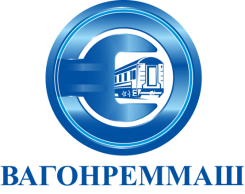 АКЦИОНЕРНОЕ ОБЩЕСТВО «ВАГОНРЕММАШ»ФилиалВоронежский вагоноремонтный завод394010, г. Воронеж, пер. Богдана Хмельницкого, д.1Тел (4732) 27-76-09, факс: (4732)79-55-90mail: vvrz.vagonremmash.ru№ п/п Наименование ТовараМарка ГОСТ, ТУРазмерЕд. изм.Кол-во Предельная цена,  руб. без НДССтоимость           руб. без НДССтоимость      руб. с НДССрок поставки7Аппарат поглощающий   б/уР-2Пшт200  14000,002 800 000,00  3 360 000,00до 31.12.2020